АДМИНИСТРАЦИЯ ВОРОБЬЕВСКОГО 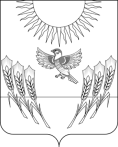 МУНИЦИПАЛЬНОГО РАЙОНА ВОРОНЕЖСКОЙ ОБЛАСТИП О С Т А Н О В Л Е Н И Еот  19 февраля 2018 г. №   116            .	  	 с. ВоробьевкаО внесении  изменений в муниципальную программу Воробьевского  муниципального района  «Управление муниципальными финансами, создание условий для эффективного и ответственного управления муниципальными финансами, повышение устойчивости бюджетов муниципальных образований Воробьевского муниципального района» на 2014-2019 годы                 В соответствии со статьей 179 Бюджетного кодекса Российской Федерации, постановлением администрации Воробьевского муниципального района от 18.11.2013 № 512  «О   порядке   принятия    решений о разработке, реализации и оценке эффективности муниципальных программ                   Воробьевского муниципального района», распоряжением администрации                  Воробьевского муниципального района от 01.10.2013 № 207-р «Об              утверждении  перечня муниципальных программ Воробьевского                  муниципального района», и в целях повышения эффективности расходов бюджета Воробьевского муниципального района, администрация               Воробьевского муниципального района  п о с т а н о в л я е т :1. Внести в муниципальную программу Воробьевского муниципального района «Управление муниципальными финансами, создание условий для эффективного и ответственного управления муниципальными финансами, повышение устойчивости бюджетов  муниципальных образований              Воробьевского муниципального района» на 2014-2019 годы, утвержденную постановлением администрации Воробьевского муниципального района от  20.11.2013 г. № 513 следующие изменения:1.1. В наименовании постановления №513 от 20.11.2013 г. слова «на 2014-2019 годы» исключить.1.2. В пункте 1 постановления слова «на 2014-2019 годы» исключить.1.3. В паспорте муниципальной программы в разделе «этапы и сроки реализации муниципальной программы» слова «31.12.2019 года» заменить на «31.12.2020 года».1.4. В паспорте муниципальной программы  раздел: «Объемы и источники финансирования муниципальной программы (в действующих ценах каждого года реализации муниципальной программы)» изложить в следующей редакции:1.2.  Приложения №№ 4 и 5 к Программе изложить соответственно в редакции приложений №№1 и 2 к настоящему постановлению.       2. Контроль за исполнением настоящего постановления возложить на заместителя администрации Воробьевского муниципального района           Письяукова С.А.Глава администрации муниципального района  				                       М.П. ГордиенкоПриложение №1 к постановлению администрации Воробьевского муниципального района от 19.02.208 г. № 116«Приложение № 4.»Приложение №2 к постановлению администрацииВоробьевского муниципального района от 19.02.208 г. № 116«Приложение № 5«Объемы и источники финансирования муниципальной программы (в действующих ценах каждого года реализации муниципальной программы)Объем бюджетных ассигнований на реализацию муниципальной программы составляет 325173,376 тыс. рублей, в том числе средства областного бюджета – 211042,9535  тыс. рублей, средства бюджета Воробьевского муниципального района составляет – 100556,702 тыс. руб.;Объем бюджетных ассигнований на реализацию подпрограммы из средств бюджета Воробьевского муниципального района составляет:Подпрограмма № 1. Управление муниципальными финансами – 25096 тыс. руб. , в том числе средства бюджета Воробьевского муниципального района – 25096 тыс.руб.Подпрограмма № 2. Создание условий для эффективного и ответственного управления муниципальными финансами, повышение устойчивости бюджетов  сельских поселений Воробьевского муниципального района 300077,376 тыс. руб., в том числе средства бюджета Воробьевского муниципального района – 75460,702 тыс.руб.Объем бюджетных ассигнований на реализацию муниципальной программы по годам составляет (тыс. руб.):Объем бюджетных ассигнований на реализацию муниципальной программы составляет 325173,376 тыс. рублей, в том числе средства областного бюджета – 211042,9535  тыс. рублей, средства бюджета Воробьевского муниципального района составляет – 100556,702 тыс. руб.;Объем бюджетных ассигнований на реализацию подпрограммы из средств бюджета Воробьевского муниципального района составляет:Подпрограмма № 1. Управление муниципальными финансами – 25096 тыс. руб. , в том числе средства бюджета Воробьевского муниципального района – 25096 тыс.руб.Подпрограмма № 2. Создание условий для эффективного и ответственного управления муниципальными финансами, повышение устойчивости бюджетов  сельских поселений Воробьевского муниципального района 300077,376 тыс. руб., в том числе средства бюджета Воробьевского муниципального района – 75460,702 тыс.руб.Объем бюджетных ассигнований на реализацию муниципальной программы по годам составляет (тыс. руб.):Объем бюджетных ассигнований на реализацию муниципальной программы составляет 325173,376 тыс. рублей, в том числе средства областного бюджета – 211042,9535  тыс. рублей, средства бюджета Воробьевского муниципального района составляет – 100556,702 тыс. руб.;Объем бюджетных ассигнований на реализацию подпрограммы из средств бюджета Воробьевского муниципального района составляет:Подпрограмма № 1. Управление муниципальными финансами – 25096 тыс. руб. , в том числе средства бюджета Воробьевского муниципального района – 25096 тыс.руб.Подпрограмма № 2. Создание условий для эффективного и ответственного управления муниципальными финансами, повышение устойчивости бюджетов  сельских поселений Воробьевского муниципального района 300077,376 тыс. руб., в том числе средства бюджета Воробьевского муниципального района – 75460,702 тыс.руб.Объем бюджетных ассигнований на реализацию муниципальной программы по годам составляет (тыс. руб.):Объем бюджетных ассигнований на реализацию муниципальной программы составляет 325173,376 тыс. рублей, в том числе средства областного бюджета – 211042,9535  тыс. рублей, средства бюджета Воробьевского муниципального района составляет – 100556,702 тыс. руб.;Объем бюджетных ассигнований на реализацию подпрограммы из средств бюджета Воробьевского муниципального района составляет:Подпрограмма № 1. Управление муниципальными финансами – 25096 тыс. руб. , в том числе средства бюджета Воробьевского муниципального района – 25096 тыс.руб.Подпрограмма № 2. Создание условий для эффективного и ответственного управления муниципальными финансами, повышение устойчивости бюджетов  сельских поселений Воробьевского муниципального района 300077,376 тыс. руб., в том числе средства бюджета Воробьевского муниципального района – 75460,702 тыс.руб.Объем бюджетных ассигнований на реализацию муниципальной программы по годам составляет (тыс. руб.):«Объемы и источники финансирования муниципальной программы (в действующих ценах каждого года реализации муниципальной программы)ГодВсеготыс. руб.Областной бюджеттыс. руб.Бюджет Воробьевского муниципального районатыс. руб.«Объемы и источники финансирования муниципальной программы (в действующих ценах каждого года реализации муниципальной программы)201429810,41616964,1166536,2«Объемы и источники финансирования муниципальной программы (в действующих ценах каждого года реализации муниципальной программы)201548672,18838562,0345940«Объемы и источники финансирования муниципальной программы (в действующих ценах каждого года реализации муниципальной программы)201693910,7466500,38324739,557«Объемы и источники финансирования муниципальной программы (в действующих ценах каждого года реализации муниципальной программы)201777498,33255304,220521871,445«Объемы и источники финансирования муниципальной программы (в действующих ценах каждого года реализации муниципальной программы)201843772,827650,616122,2«Объемы и источники финансирования муниципальной программы (в действующих ценах каждого года реализации муниципальной программы)201915619,33157,612461,7«Объемы и источники финансирования муниципальной программы (в действующих ценах каждого года реализации муниципальной программы)202015889,6290412985,6»Расходы бюджета на реализацию муниципальной программы  Воробьевского муниципального района  «Управление муниципальными финансами, создание условий для эффективного и ответственного управления муниципальными финансами, повышение устойчивости бюджетов сельских поселений Воробьевского муниципального района»Расходы бюджета на реализацию муниципальной программы  Воробьевского муниципального района  «Управление муниципальными финансами, создание условий для эффективного и ответственного управления муниципальными финансами, повышение устойчивости бюджетов сельских поселений Воробьевского муниципального района»Расходы бюджета на реализацию муниципальной программы  Воробьевского муниципального района  «Управление муниципальными финансами, создание условий для эффективного и ответственного управления муниципальными финансами, повышение устойчивости бюджетов сельских поселений Воробьевского муниципального района»Расходы бюджета на реализацию муниципальной программы  Воробьевского муниципального района  «Управление муниципальными финансами, создание условий для эффективного и ответственного управления муниципальными финансами, повышение устойчивости бюджетов сельских поселений Воробьевского муниципального района»Расходы бюджета на реализацию муниципальной программы  Воробьевского муниципального района  «Управление муниципальными финансами, создание условий для эффективного и ответственного управления муниципальными финансами, повышение устойчивости бюджетов сельских поселений Воробьевского муниципального района»Расходы бюджета на реализацию муниципальной программы  Воробьевского муниципального района  «Управление муниципальными финансами, создание условий для эффективного и ответственного управления муниципальными финансами, повышение устойчивости бюджетов сельских поселений Воробьевского муниципального района»Расходы бюджета на реализацию муниципальной программы  Воробьевского муниципального района  «Управление муниципальными финансами, создание условий для эффективного и ответственного управления муниципальными финансами, повышение устойчивости бюджетов сельских поселений Воробьевского муниципального района»Расходы бюджета на реализацию муниципальной программы  Воробьевского муниципального района  «Управление муниципальными финансами, создание условий для эффективного и ответственного управления муниципальными финансами, повышение устойчивости бюджетов сельских поселений Воробьевского муниципального района»Расходы бюджета на реализацию муниципальной программы  Воробьевского муниципального района  «Управление муниципальными финансами, создание условий для эффективного и ответственного управления муниципальными финансами, повышение устойчивости бюджетов сельских поселений Воробьевского муниципального района»Расходы бюджета на реализацию муниципальной программы  Воробьевского муниципального района  «Управление муниципальными финансами, создание условий для эффективного и ответственного управления муниципальными финансами, повышение устойчивости бюджетов сельских поселений Воробьевского муниципального района»Расходы бюджета на реализацию муниципальной программы  Воробьевского муниципального района  «Управление муниципальными финансами, создание условий для эффективного и ответственного управления муниципальными финансами, повышение устойчивости бюджетов сельских поселений Воробьевского муниципального района»СтатусНаименование муниципальной программы, подпрограммы Наименование ответственного исполнителя, исполнителя - главного распорядителя средств  бюджета Воробьевского муниципального района (далее - ГРБС)Расходы бюджета  Воробьевского муниципального района по годам реализации муниципальной программы 
(тыс. руб.), годыРасходы бюджета  Воробьевского муниципального района по годам реализации муниципальной программы 
(тыс. руб.), годыРасходы бюджета  Воробьевского муниципального района по годам реализации муниципальной программы 
(тыс. руб.), годыРасходы бюджета  Воробьевского муниципального района по годам реализации муниципальной программы 
(тыс. руб.), годыРасходы бюджета  Воробьевского муниципального района по годам реализации муниципальной программы 
(тыс. руб.), годыРасходы бюджета  Воробьевского муниципального района по годам реализации муниципальной программы 
(тыс. руб.), годыРасходы бюджета  Воробьевского муниципального района по годам реализации муниципальной программы 
(тыс. руб.), годыРасходы бюджета  Воробьевского муниципального района по годам реализации муниципальной программы 
(тыс. руб.), годыРасходы бюджета  Воробьевского муниципального района по годам реализации муниципальной программы 
(тыс. руб.), годыСтатусНаименование муниципальной программы, подпрограммы Наименование ответственного исполнителя, исполнителя - главного распорядителя средств  бюджета Воробьевского муниципального района (далее - ГРБС)Всегов том числе по годам реализации муниципальной программыв том числе по годам реализации муниципальной программыв том числе по годам реализации муниципальной программыв том числе по годам реализации муниципальной программыв том числе по годам реализации муниципальной программыв том числе по годам реализации муниципальной программыв том числе по годам реализации муниципальной программыв том числе по годам реализации муниципальной программыСтатусНаименование муниципальной программы, подпрограммы Наименование ответственного исполнителя, исполнителя - главного распорядителя средств  бюджета Воробьевского муниципального района (далее - ГРБС)Всего20142015201620172018201920202020123456789101111Муниципальная программа«Управление муниципальными финансами, создание условий для эффективного и ответственного управления муниципальными финансами, повышение устойчивости бюджетов  сельских поселений Воробьевского муниципального района» всего325173,37629810,41648672,18893910,7477498,33243772,815619,315889,615889,6Муниципальная программа«Управление муниципальными финансами, создание условий для эффективного и ответственного управления муниципальными финансами, повышение устойчивости бюджетов  сельских поселений Воробьевского муниципального района» в том числе по ГРБС:Муниципальная программа«Управление муниципальными финансами, создание условий для эффективного и ответственного управления муниципальными финансами, повышение устойчивости бюджетов  сельских поселений Воробьевского муниципального района» Финансовый отдел администрации Воробьевского муниципального района325173,37629810,41648672,18893910,7477498,33243772,815619,315889,615889,6Подпрограмма 1Управление муниципальными финансамивсего250963298,03892341934223747365936593659Подпрограмма 1Управление муниципальными финансамив том числе по ГРБС:Подпрограмма 1Управление муниципальными финансамиФинансовый отдел администрации Воробьевского муниципального района250963298,03892341934223747365936593659Подпрограмма 2Создание условий для эффективного и ответственного управления муниципальными финансами, повышение устойчивости бюджетов  сельских поселений Воробьевского муниципального района.всего300077,37626512,41644780,18890491,7474076,33240025,811960,312230,612230,6Подпрограмма 2Создание условий для эффективного и ответственного управления муниципальными финансами, повышение устойчивости бюджетов  сельских поселений Воробьевского муниципального района.в том числе по ГРБС:Подпрограмма 2Создание условий для эффективного и ответственного управления муниципальными финансами, повышение устойчивости бюджетов  сельских поселений Воробьевского муниципального района.Финансовый отдел администрации Воробьевского муниципального района300077,37626512,41644780,18890491,7474076,33240025,811960,312230,612230,6Финансовое обеспечение и прогнозная (справочная) оценка расходов федерального, областного бюджета и бюджета Воробьевского муниципального района, бюджетов внебюджетных фондов, юридических и физических лиц на реализацию муниципальной программы Воробьевского муниципального района «Управление муниципальными финансами, создание условий для эффективного и ответственного управления муниципальными финансами, повышение устойчивости бюджетов сельских поселений Воробьевского муниципального района» Финансовое обеспечение и прогнозная (справочная) оценка расходов федерального, областного бюджета и бюджета Воробьевского муниципального района, бюджетов внебюджетных фондов, юридических и физических лиц на реализацию муниципальной программы Воробьевского муниципального района «Управление муниципальными финансами, создание условий для эффективного и ответственного управления муниципальными финансами, повышение устойчивости бюджетов сельских поселений Воробьевского муниципального района» Финансовое обеспечение и прогнозная (справочная) оценка расходов федерального, областного бюджета и бюджета Воробьевского муниципального района, бюджетов внебюджетных фондов, юридических и физических лиц на реализацию муниципальной программы Воробьевского муниципального района «Управление муниципальными финансами, создание условий для эффективного и ответственного управления муниципальными финансами, повышение устойчивости бюджетов сельских поселений Воробьевского муниципального района» Финансовое обеспечение и прогнозная (справочная) оценка расходов федерального, областного бюджета и бюджета Воробьевского муниципального района, бюджетов внебюджетных фондов, юридических и физических лиц на реализацию муниципальной программы Воробьевского муниципального района «Управление муниципальными финансами, создание условий для эффективного и ответственного управления муниципальными финансами, повышение устойчивости бюджетов сельских поселений Воробьевского муниципального района» Финансовое обеспечение и прогнозная (справочная) оценка расходов федерального, областного бюджета и бюджета Воробьевского муниципального района, бюджетов внебюджетных фондов, юридических и физических лиц на реализацию муниципальной программы Воробьевского муниципального района «Управление муниципальными финансами, создание условий для эффективного и ответственного управления муниципальными финансами, повышение устойчивости бюджетов сельских поселений Воробьевского муниципального района» Финансовое обеспечение и прогнозная (справочная) оценка расходов федерального, областного бюджета и бюджета Воробьевского муниципального района, бюджетов внебюджетных фондов, юридических и физических лиц на реализацию муниципальной программы Воробьевского муниципального района «Управление муниципальными финансами, создание условий для эффективного и ответственного управления муниципальными финансами, повышение устойчивости бюджетов сельских поселений Воробьевского муниципального района» Финансовое обеспечение и прогнозная (справочная) оценка расходов федерального, областного бюджета и бюджета Воробьевского муниципального района, бюджетов внебюджетных фондов, юридических и физических лиц на реализацию муниципальной программы Воробьевского муниципального района «Управление муниципальными финансами, создание условий для эффективного и ответственного управления муниципальными финансами, повышение устойчивости бюджетов сельских поселений Воробьевского муниципального района» Финансовое обеспечение и прогнозная (справочная) оценка расходов федерального, областного бюджета и бюджета Воробьевского муниципального района, бюджетов внебюджетных фондов, юридических и физических лиц на реализацию муниципальной программы Воробьевского муниципального района «Управление муниципальными финансами, создание условий для эффективного и ответственного управления муниципальными финансами, повышение устойчивости бюджетов сельских поселений Воробьевского муниципального района» Финансовое обеспечение и прогнозная (справочная) оценка расходов федерального, областного бюджета и бюджета Воробьевского муниципального района, бюджетов внебюджетных фондов, юридических и физических лиц на реализацию муниципальной программы Воробьевского муниципального района «Управление муниципальными финансами, создание условий для эффективного и ответственного управления муниципальными финансами, повышение устойчивости бюджетов сельских поселений Воробьевского муниципального района» Финансовое обеспечение и прогнозная (справочная) оценка расходов федерального, областного бюджета и бюджета Воробьевского муниципального района, бюджетов внебюджетных фондов, юридических и физических лиц на реализацию муниципальной программы Воробьевского муниципального района «Управление муниципальными финансами, создание условий для эффективного и ответственного управления муниципальными финансами, повышение устойчивости бюджетов сельских поселений Воробьевского муниципального района» Финансовое обеспечение и прогнозная (справочная) оценка расходов федерального, областного бюджета и бюджета Воробьевского муниципального района, бюджетов внебюджетных фондов, юридических и физических лиц на реализацию муниципальной программы Воробьевского муниципального района «Управление муниципальными финансами, создание условий для эффективного и ответственного управления муниципальными финансами, повышение устойчивости бюджетов сельских поселений Воробьевского муниципального района» СтатусНаименование муниципальной программы, подпрограммыИсточники ресурсного обеспеченияОценка расходов, тыс. руб.Оценка расходов, тыс. руб.Оценка расходов, тыс. руб.Оценка расходов, тыс. руб.Оценка расходов, тыс. руб.Оценка расходов, тыс. руб.Оценка расходов, тыс. руб.Оценка расходов, тыс. руб.СтатусНаименование муниципальной программы, подпрограммыИсточники ресурсного обеспеченияВсегов том числе по годам реализации муниципальной программыв том числе по годам реализации муниципальной программыв том числе по годам реализации муниципальной программыв том числе по годам реализации муниципальной программыв том числе по годам реализации муниципальной программыв том числе по годам реализации муниципальной программыв том числе по годам реализации муниципальной программыСтатусНаименование муниципальной программы, подпрограммыИсточники ресурсного обеспеченияВсего20142015201620172018201920201234567891011Муниципальная программа«Управление муниципальными финансами, создание условий для эффективного и ответственного управления муниципальными финансами, повышение устойчивости бюджетов  сельских поселений Воробьевского муниципального района» всего, в том числе:325173,37629810,41648672,18893910,7477498,33243772,8 15619,315889,6Муниципальная программа«Управление муниципальными финансами, создание условий для эффективного и ответственного управления муниципальными финансами, повышение устойчивости бюджетов  сельских поселений Воробьевского муниципального района» федеральный бюджет 13473,7205 6310,1 4170,1542670,8 322,6665 0,0 0,00,0Муниципальная программа«Управление муниципальными финансами, создание условий для эффективного и ответственного управления муниципальными финансами, повышение устойчивости бюджетов  сельских поселений Воробьевского муниципального района» областной бюджет211042,9535 16964,116 38562,034 66500,383 55304,2205 27650,6 3157,62904Муниципальная программа«Управление муниципальными финансами, создание условий для эффективного и ответственного управления муниципальными финансами, повышение устойчивости бюджетов  сельских поселений Воробьевского муниципального района» бюджет Воробьевского                       муниципального    района100556,702 6536,2 5940 24739,557 21771,445 16122,2 12461,712985,6Муниципальная программа«Управление муниципальными финансами, создание условий для эффективного и ответственного управления муниципальными финансами, повышение устойчивости бюджетов  сельских поселений Воробьевского муниципального района» внебюджетные фонды                        0,0 0,0 0,0 0,0 0,0 0,0 Муниципальная программа«Управление муниципальными финансами, создание условий для эффективного и ответственного управления муниципальными финансами, повышение устойчивости бюджетов  сельских поселений Воробьевского муниципального района» юридические лица 1100 0,0 0,0 0,0 100 0,0 Муниципальная программа«Управление муниципальными финансами, создание условий для эффективного и ответственного управления муниципальными финансами, повышение устойчивости бюджетов  сельских поселений Воробьевского муниципального района» физические лица0,0 0,0 0,0 0,0 0,0 0,0 в том числе:0,0 Подпрограмма 1Управление муниципальными финансамивсего, в том числе:25096 3 298,0389234193422374736593659Подпрограмма 1Управление муниципальными финансамифедеральный бюджет 0,0 Подпрограмма 1Управление муниципальными финансамиобластной бюджет0,0 Подпрограмма 1Управление муниципальными финансамибюджет Воробьевского                       муниципального   района25096 3 298,0389234193422374736593659Подпрограмма 1Управление муниципальными финансамивнебюджетные фонды                        0,0 Подпрограмма 1Управление муниципальными финансамиюридические лица0,0 Подпрограмма 1Управление муниципальными финансамифизические лица0,0 Подпрограмма 2Создание условий для эффективного и ответственного управления муниципальными финансами, повышение устойчивости бюджетов  сельских поселений Воробьевского муниципального района.всего, в том числе:300077,376 26512,41644780,18890491,7474076,33240025,811960,312230,6Подпрограмма 2Создание условий для эффективного и ответственного управления муниципальными финансами, повышение устойчивости бюджетов  сельских поселений Воробьевского муниципального района.федеральный бюджет 13473,7205 6310,1 4170,154 2670,8 322,6665 Подпрограмма 2Создание условий для эффективного и ответственного управления муниципальными финансами, повышение устойчивости бюджетов  сельских поселений Воробьевского муниципального района.областной бюджет211042,953516964,116 38562,034 66500,383 55304,220527650,6 3157,62904Подпрограмма 2Создание условий для эффективного и ответственного управления муниципальными финансами, повышение устойчивости бюджетов  сельских поселений Воробьевского муниципального района.бюджет Воробьевского                       муниципального    района75460,702 3238,2 2048 21320,557 18349,445 12375,28802,79326,6Подпрограмма 2Создание условий для эффективного и ответственного управления муниципальными финансами, повышение устойчивости бюджетов  сельских поселений Воробьевского муниципального района.внебюджетные фонды                        0,0 Подпрограмма 2Создание условий для эффективного и ответственного управления муниципальными финансами, повышение устойчивости бюджетов  сельских поселений Воробьевского муниципального района.юридические лица100 100 Подпрограмма 2Создание условий для эффективного и ответственного управления муниципальными финансами, повышение устойчивости бюджетов  сельских поселений Воробьевского муниципального района.физические лица0,0 